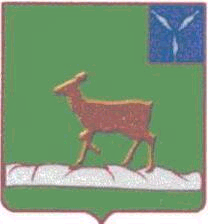 АДМИНИСТРАЦИЯИВАНТЕЕВСКОГО МУНИЦИПАЛЬНОГО  РАЙОНАСАРАТОВСКОЙ ОБЛАСТИП О С Т А Н О В Л Е Н И Е  От 14.10.2020 № 388                                                           с. Ивантеевка Об утверждении Порядка принятия решенийо заключении долгосрочных муниципальныхконтрактов на выполнение работ , оказаниеуслуг для обеспечения муниципальных нуждна срок, превышающий срок действияутвержденных лимитов бюджетных обязательствВ соответствии со статьей 72 Бюджетного кодекса Российской Федерации, Уставом Ивантеевского муниципального района Саратовской области   администрация Ивантеевского муниципального района ПОСТАНОВЛЯЕТ:1.Утвердить Порядок принятия решений о заключении долгосрочных муниципальных контрактов от имени Ивантеевского муниципального образования Ивантеевского района Саратовской области на срок, превышающий срок действия утвержденных лимитов бюджетных обязательств, согласно приложению  к настоящему постановлению.2. Контроль за   исполнением настоящего постановления оставляю за собой.3. Настоящее постановление вступает в силу с момента подписания. Приложение №1 к постановлению №388 от 14.10.2020г.Порядокпринятия решений о заключении долгосрочных муниципальныхконтрактов на выполнение работ, оказание услуг для обеспечения муниципальных нужд на срок, превышающий срок действия утвержденных лимитов бюджетных обязательств Настоящий Порядок принятия решений о заключении долгосрочных контрактов на выполнение работ, оказание услуг с длительным производственным циклом, финансируемых за счет средств бюджета  (далее — Порядок), разработан в соответствии с частью 3 статьи 72 Бюджетного кодекса Российской Федерации, Федеральным законом от 05 апреля 2013 года N 44-ФЗ «О контрактной системе в сфере закупок товаров, работ, услуг для обеспечения государственных и муниципальных нужд» (далее — закон о контрактной системе).Настоящий Порядок определяет правила и форму принятия администрацией Ивантеевского муниципального района решений о заключении долгосрочных контрактов, финансируемых за счет средств бюджета Ивантеевского муниципального образования, предметом которых является выполнение работ, оказание услуг длительного производственного цикла, срок действия которых превышает срок действия утвержденных лимитов бюджетных обязательств (далее — долгосрочные контракты).Для целей настоящего Порядка используются следующие основные понятия:долгосрочный контракт — муниципальный контракт, предметом которого являются выполнение работ, оказание услуг длительного производственного цикла, срок выполнения, оказания которых превышает срок действия утвержденных лимитов бюджетных обязательств;муниципальные заказчики — администрация Ивантеевского муниципального района, имеющая статус юридического лица, действующая от имени Ивантеевского  муниципального образования —  (далее — муниципальные заказчики), уполномоченные принимать бюджетные обязательства в соответствии с бюджетным законодательством Российской Федерации от имени муниципального образования и осуществляющие закупки.Муниципальные заказчики, осуществляющие закупки за счет средств бюджета Ивантеевского муниципального образования, вправе заключать долгосрочные контракты:4.1. В соответствии с решением администрации Ивантеевского муниципального района о подготовке и реализации бюджетных инвестиций в форме капитальных вложений в объекты муниципальной собственности в соответствии со статьей 79 Бюджетного кодекса Российской Федерации на срок и в пределах средств, предусмотренных вышеназванным решением;4.2. В рамках реализации принятых долгосрочных целевых муниципальных программ Ивантеевского муниципального образования, утвержденных в установленном порядке, на срок и в пределах средств, установленных вышеназванными программами;4.3. В случаях принятия администрацией Ивантеевского муниципального района в соответствии с частью 3 статьи 72 Бюджетного кодекса Российской Федерации решения о заключении долгосрочного контракта — на срок и в пределах средств, предусмотренных данным решением.Решение администрации Ивантеевского муниципального района о заключении долгосрочного контракта в случае, указанном в подпункте 4.3 настоящего Порядка, принимается в форме постановления администрации Ивантеевского муниципального района в следующем порядке (Приложение):5.1. В проекте постановления администрации Ивантеевского муниципального района о заключении долгосрочного контракта указывается муниципальный заказчик, заключающий контракт, предмет контракта, предельный объем средств на оплату долгосрочного контракта с разбивкой по годам (если контракт оплачивается за счет средств бюджетов различных уровней бюджетной системы, в проекте постановления администрации Ивантеевского муниципального района должен быть указан объем средств с разбивкой по бюджетам бюджетной системы Российской Федерации);5.2. К проекту постановления администрации Ивантеевского муниципального района могут быть приложены финансово-экономические расчеты и иные необходимые материалы;Заключение долгосрочного контракта осуществляется заказчиком в соответствии с законодательством Российской Федерации о контрактной системе в сфере закупок товаров, работ, услуг для обеспечения муниципальных нужд.Долгосрочные контракты заключаются на срок и в пределах средств, которые предусмотрены постановлением администрации Ивантеевского муниципального района о заключении долгосрочного контракта.При уточнении предельных объемов бюджетных ассигнований, предусмотренных на оплату долгосрочных контрактов муниципальным заказчиком, заключившим долгосрочный контракт, вносятся соответствующие изменения в постановление администрации Ивантеевского муниципального района о заключении долгосрочного контракта.Приложение №1 к ПорядкуПРОЕКТ  ПОСТАНОВЛЕНИЯО заключении долгосрочного контракта на _______________________________________________( наименование  работ, услуг, являющихся предметом контракта)В соответствии с Федеральным законом от 05.04.2013 № 44-ФЗ "О контрактной системе в сфере закупок товаров, работ, услуг для обеспечения государственных и муниципальных нужд" и постановлением администрации  муниципального района от__.__.2020 № ____ « Об утверждении Порядка принятия решений о заключении долгосрочных контрактов на выполнение работ, оказание услуг с длительным производственным циклом, финансируемых за счет средств бюджета Ивантеевского муниципального образования»:Разрешить_________________ заключение долгосрочного контракта( наименование заказчика)на________________________________________________________________( наименование работ, услуг, являющихся предметом контракта)2.Планируемые результаты выполнения работ (оказания услуг) на ______________ .3.Описание состава работ (услуг)  на _________________(наименование работ, услуг)4. Считать «___» __________20__ года предельным сроком выполнения работ  (оказания услуг) с учетом сроков,   необходимых для определения подрядчиков, исполнителей.5. Предельный объем средств на оплату долгосрочного  контракта  на  _____________________ в  размере ______________ рублей,(наименование работ, услуг)в том числе: в 20___ году -____ рублей, в 20__ году - ___________ рублей,                 в 20___ году - _______ рублей.6.Контроль за исполнением настоящего постановление возложить на ____________________________________________________________.(должность и Ф.И.О)Глава Ивантеевскогомуниципального района                                                                          В.В. БасовГлава Ивантеевского
муниципального района        В.В. Басов